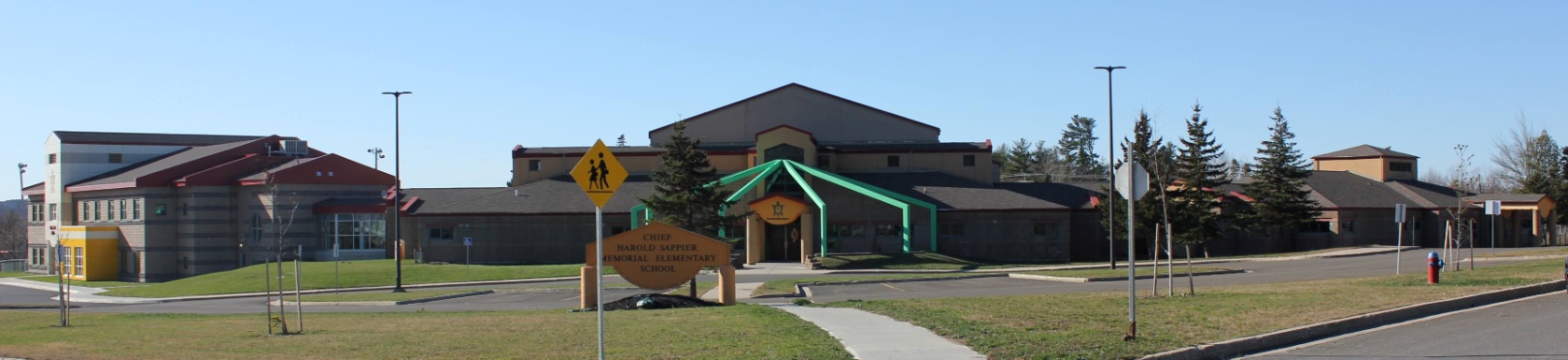 462-9683SEPTEMBER 2008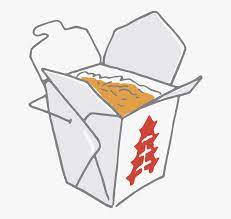 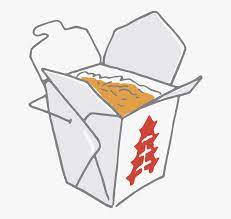 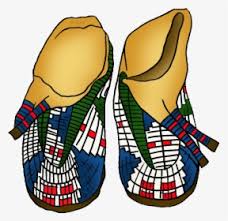 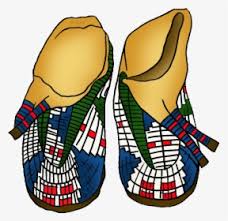 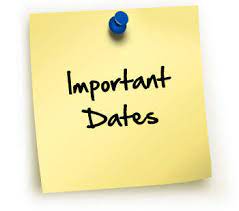 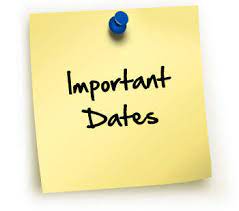 Enjoy Your Long WeekendPlease Continue to send your rubber boots, splash pants, and extra clothing 